Posted: November 21, 2019  NOTICE OF OPEN MEETING   Pursuant to the provisions of G.L. c. 30A and 940 CMR 29.00 et seq, notice is hereby given of a meeting of the Panel of Justice-Involved Women to take place on Monday, November 25th, 2019 from 11:00am-1:00pm. Place:	McCormack Building21st Floor – Conference Room #2	One Ashburton Place	Boston, MA 02133AGENDAPresentation by Rep. Barber and Rep. KhanReview/Approval of Prior Meeting Minutes from September 13, 2019 MeetingChanges at MCI-Framingham and other related updatesProposed/Pending Legislation – Dignity ActReport Deadline DiscussionScheduling Future MeetingsTopics Not Reasonably Anticipated Within 48 HoursPublic CommentIf any member of the public wishing to attend this meeting seeks special accommodations in accordance with the Americans with Disabilities Act, please contact Michaela Martini at 617-727-7775 or michaela.martini1@mass.gov 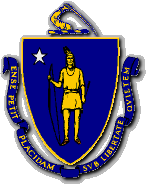 CHARLES D. BAKERGovernorKARYN E. POLITOLt. GovernorThe Commonwealth of MassachusettsExecutive Office of Public Safety and SecurityOne Ashburton Place, Room 2133Boston, Massachusetts 02108Tel: (617) 727-7775TTY Tel: (617) 727-6618Fax: (617) 727-4764www.mass.gov/eopsTHOMAS A. TURCO, IIISecretary